Приложение 2.Таблица.ОДИГИТРИЯ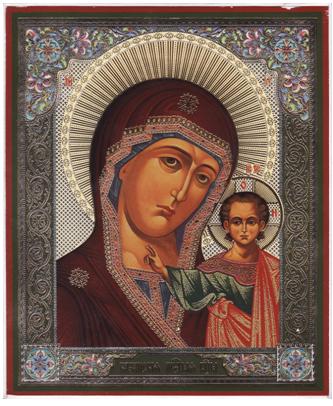 Выпишите название иконографического извода.Найдите и выпишите иконографические каноны.Подумайте и запишите какие чувства возникают у вас, глядя на икону.Как могла бы называться эта икона на русском языке?